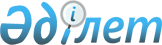 О внесении дополнений и изменения в приказ Министра охраны окружающей среды Республики Казахстан от 5 апреля 2007 года № 100-П "Об утверждении форм документов, касающихся организации и проведения государственного экологического контроля"
					
			Утративший силу
			
			
		
					Приказ Министра охраны окружающей среды Республики Казахстан от 1 сентября 2011 года № 233-ө. Зарегистрирован в Министерстве юстиции Республики Казахстан 26 сентября 2011 года № 7203. Утратил силу приказом Министра энергетики Республики Казахстан от 26 июня 2015 года № 435

      Сноска. Утратил силу приказом Министра энергетики РК от 26.06.2015 № 435 (вводится в действие по истечении десяти календарных дней после дня его первого официального опубликования).      В соответствии с Законом Республики Казахстан от 6 января 2011 года «О государственном контроле и надзоре в Республике Казахстан» ПРИКАЗЫВАЮ:



      1. Внести в приказ Министра охраны окружающей среды Республики Казахстан от 5 апреля 2007 года № 100-П «Об утверждении форм документов, касающихся организации и проведения государственного экологического контроля» (зарегистрированный в Реестре государственной регистрации нормативных правовых актов Республики Казахстан за № 4661, опубликованный в Юридической газете от 25 мая 2007 года № 78 (1281) следующие дополнения:



      в приложении 1 к Приказу:



      после строки «__________________________________«РНН, ИИН, БИН» дополнить строками следующего содержания:

      «сведения о специалистах, консультантах и экспертах, привлекаемых для проведения проверки _______________________________

___________________________________________________________________

___________________________________________________________________»;



      после строки «На основании____________________________________»



      дополнить строками следующего содержания:

      «Проверяемые субъекты вправе:

      1) не допускать к проверке должностных лиц для проведения проверки на объект, в случаях:

      несоблюдения временных интервалов по отношению к предшествующей проверке при назначении плановой проверки;

      превышения либо истечения указанных в акте о назначении проверки сроков, не соответствующих срокам, установленным статьей 20 Закона Республики Казахстан «О государственном контроле и надзоре в Республике Казахстан»;

      назначения государственным органом заведомо повторной проверки проверяемого субъекта, в отношении которого ранее проводилась проверка, по одному и тому же вопросу за один и тот же период, за исключением случаев, предусмотренных подпунктами 2), 4), 6), 7) и 8) пункта 7 статьи 16 Закона Республики Казахстан «О государственном контроле и надзоре в Республике Казахстан»;

      назначения внеплановой проверки в соответствии с подпунктом 1) пункта 7 статьи 16 Закона Республики Казахстан «О государственном контроле и надзоре в Республике Казахстан», если предшествующей проверкой не были выявлены нарушения;

      отсутствия информации и документов, предусмотренных статьями 13, 14, 15 и пунктом 1 статьи 18 Закона Республики Казахстан «О государственном контроле и надзоре в Республике Казахстан»;

      назначения проверки за период, выходящий за рамки промежутка времени, указанного в заявлении или сообщении о совершенных либо готовящихся преступлениях, в иных обращениях о нарушениях прав и законных интересов физических, юридических лиц и государства, если иное не предусмотрено Налоговым кодексом Республики Казахстан;

      поручения проведения проверки лицам, не имеющим на то соответствующих полномочий;

      указания в одном акте о назначении проверки нескольких проверяемых субъектов, подвергаемых проверке, за исключением случаев, указанных в пункте 3 статьи 16 Закона Республики Казахстан «О государственном контроле и надзоре в Республике Казахстан»;

      продления сроков проверки свыше срока, установленного Законом Республики Казахстан «О государственном контроле и надзоре в Республике Казахстан»;

      2) не представлять сведения, если они не относятся к предмету проводимой проверки или не относятся к периоду, указанному в акте;

      3) обжаловать акт о назначении проверки, акт о результатах проверки и действия (бездействие) должностных лиц государственных органов в порядке, установленном законодательством Республики Казахстан;

      4) не исполнять не основанные на законе запреты государственных органов или должностных лиц, ограничивающие деятельность проверяемых субъектов;

      5) фиксировать процесс осуществления проверки, а также отдельные действия должностного лица, проводимые им в рамках проверки, с помощью средств аудио- и видеотехники, не создавая препятствий деятельности должностного лица;

      6) привлекать третьих лиц к участию в проверке в целях представления своих интересов и прав, а также осуществления третьими лицами действий, предусмотренных подпунктом 5) пункта 1 статьи 27 Закона Республики Казахстан «О государственном контроле и надзоре в Республике Казахстан».

      2. Проверяемые субъекты обязаны:

      1) обеспечить беспрепятственный доступ должностных лиц органов контроля и надзора на территорию и в помещения проверяемого субъекта при соблюдении требований пункта 1 статьи 18 Закона Республики Казахстан «О государственном контроле и надзоре в Республике Казахстан»;

      2) с соблюдением требований по охране коммерческой, налоговой либо иной тайны представлять должностным лицам органов контроля и надзора документы (сведения) на бумажных и электронных носителях либо их копии для приобщения к акту о результатах проверки, а также доступ к автоматизированным базам данных (информационным системам) в соответствии с задачами и предметом проверки;

      3) сделать отметку о получении на втором экземпляре акта о назначении проверки;

      4) сделать отметку о получении на втором экземпляре акта о результатах проведенной проверки в день ее окончания;

      5) не допускать внесения изменений и дополнений в проверяемые документы в период осуществления проверки, если иное не предусмотрено  Законом Республики Казахстан «О государственном контроле и надзоре в Республике Казахстан» либо иными законами Республики Казахстан;

      6) обеспечить безопасность лиц, прибывших для проведения проверки на объект, от вредных и опасных производственных факторов воздействия в соответствии с установленными для данного объекта нормативами.»;



      в приложении 5 к Приказу:



      слова «пункту 17 статьи 38 Закона Республики Казахстан «О частном предпринимательстве» от 31 января 2006 года» заменить словами «пункту 4 статьи 24 Закона Республики Казахстан «О государственном контроле и надзоре в Республики Казахстан» от 6 января 2011 года».



      2. Департаменту экологического законодательства и правового обеспечения Министерства охраны окружающей среды Республики Казахстан обеспечить государственную регистрацию настоящего приказа в Министерстве юстиции Республики Казахстан и его официальное опубликование в установленном законодательством порядке.



      3. Комитету экологического регулирования и контроля Министерства охраны окружающей среды Республики Казахстан довести настоящий приказ до сведения территориальных подразделений и местных исполнительных органов областей, города республиканского значения и столицы.



      4. Настоящий приказ вводится в действие по истечении десяти календарных дней после дня его первого официального опубликования.      Министр охраны окружающей среды

      Республики Казахстан                       Н. Ашим
					© 2012. РГП на ПХВ «Институт законодательства и правовой информации Республики Казахстан» Министерства юстиции Республики Казахстан
				